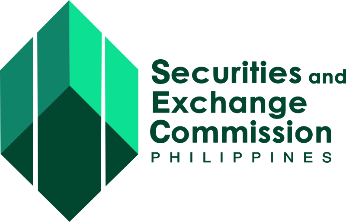 MINIMUM PAID-UP CAPITALBASED ON INDUSTRYLegend: P - Philippine Peso, US $ - US DollarBreak Bulk AgentP250,000.00Cargo ConsolidatorP400,000.00Financing Company-MainFinancing Company-MainFinancing Company-Main1st class citiesP10,000,000.00Other citiesP5,000,000.00MunicipalitiesP2,500,000.00Financing Company-BranchFinancing Company-BranchFinancing Company-Branch1st class citiesP1,000,000.00Other CitiesP500,000.00MunicipalitiesP250,000.00Freight ForwardersFreight ForwardersFreight ForwardersDomesticP250,000.00InternationalP2,000,000.00Health Maintenance OrganizationPP10,000,000.00InsuranceInsuranceInsuranceInsurance BrokerP20,000,000.00Reinsurance BrokerP20,000,000.00Insurance Broker and Reinsurance BrokerP50,000,000.00Life Insurance CompanyP1,000,000,000.00Non-Life Insurance CompanyP1,000,000,000.00Reinsurance CompanyP2,000,000,000.00Investment Adviser/ManagerP10,000,000.00Investment CompanyP100,000,000.00Investment HouseP300,000,000.00Lending Company-MainP1,000,000.00Lending Company-BranchLending Company-BranchLending Company-Branch1st class citiesP300,000.00Other CitiesP150,000.00MunicipalitiesP75,000.00MiningMiningMining(Authorized Capital Stock)P100,000,000.00(Paid-up Capital Stock)P6,250,000.00Mutual Fund DistributorP10,000,000.00Non-Vessel Operating Common CarrierP4,000,000.00PawnshopP100,000.00Pre-Need Plan IssuerP100,000,000.00Pre-Need Plan AgentP5,000,000.00Recruitment for Local EmploymentRecruitment for Local EmploymentRecruitment for Local EmploymentCorporationP5,000,000.00PartnershipP5,000,000.00Recruitment for Overseas EmploymentP5,000,000.00School (for stock corporations)School (for stock corporations)School (for stock corporations)Elementary EducationP1,000,000.00Elementary & Secondary EducationP2,500,000.00Elementary, Secondary, TertiaryP5,000,000.00Security AgencyP5,000,000.00Securities Broker/Dealer (New/SRO-Member)P100,000,000.00Securities Broker/Dealer (Existing/SRO-Member)P10,000,000.00Securities  Broker/Dealer  in  Proprietary  Shares  (Non-SRO-Member)P5,000,000.00Small Town LotteryP25,000,000.00Transfer AgentP1,000,000.00BASED ON EQUITYBASED ON EQUITYBASED ON EQUITYDomestic Corporations with more than 40% foreign equityDomestic Corporations with more than 40% foreign equityDomestic Corporations with more than 40% foreign equity- Domestic Market EnterpriseUS $200,000.00- Export Market EnterpriseP5,000.00Foreign Branch OfficeForeign Branch OfficeForeign Branch Office- Domestic Market EnterpriseUS $200,000.00- Export Market EnterpriseP5,000.00Partnership with foreign partnerPartnership with foreign partnerPartnership with foreign partner- Domestic Market EnterpriseUS $200,000.00- Export Market EnterpriseP3,000.00Foreign Representative OfficeUS $30,000.00Regional Area Headquarters (RHQ)US $50,000.00Regional Operating Headquarters (ROHQ)US $200,000.00Foreign Retailer under RTLA (RA 11595)P25,000,000.00Legend: P - Philippine Peso, US $ - US DollarLegend: P - Philippine Peso, US $ - US DollarLegend: P - Philippine Peso, US $ - US Dollar